Wednesday 3rd February				L.O. To plan a story with a stone age theme.Story Mountain for: _____________________________________________   Name: ________________________________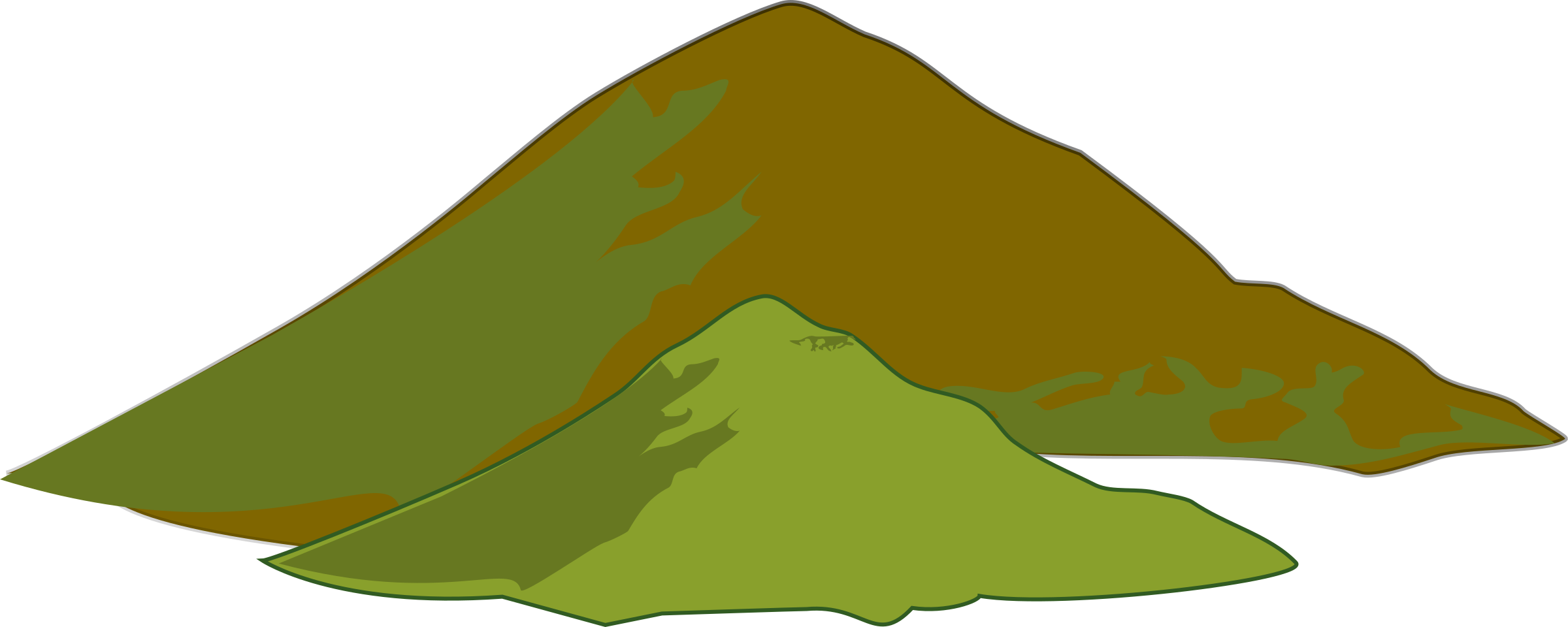 